This voluntary agreement may be revoked at any time.  If a change occurs, immediately contact your SocialIn case of an emergency, please call 911.The undersigned understand this document is not a court order.  It is a voluntary agreement between the signed parties.  All parties listed above on the intervention must sign below.  Identify your relationship with the adult on the signature line.  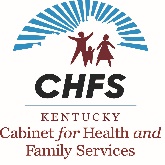 Kentucky Department for Community Based Services   Kentucky Department for Community Based Services   Kentucky Department for Community Based Services   Kentucky Department for Community Based Services   Kentucky Department for Community Based Services   Kentucky Department for Community Based Services   Kentucky Department for Community Based Services   Kentucky Department for Community Based Services   Prevention PlanPrevention PlanPrevention PlanPrevention PlanPrevention PlanPrevention PlanPrevention PlanPrevention PlanAdult Name:Adult Name:Social Service Worker:For each risk, describe the intervention to be implemented to address the issue:For each risk, describe the intervention to be implemented to address the issue:For each risk, describe the intervention to be implemented to address the issue:For each risk, describe the intervention to be implemented to address the issue:For each risk, describe the intervention to be implemented to address the issue:For each risk, describe the intervention to be implemented to address the issue:For each risk, describe the intervention to be implemented to address the issue:For each risk, describe the intervention to be implemented to address the issue:For each risk, describe the intervention to be implemented to address the issue:Risk(s) identified (list all which apply):      Risk(s) identified (list all which apply):      Risk(s) identified (list all which apply):      Risk(s) identified (list all which apply):      Risk(s) identified (list all which apply):      Risk(s) identified (list all which apply):      Risk(s) identified (list all which apply):      Risk(s) identified (list all which apply):      Risk(s) identified (list all which apply):      Intervention to reduce identified risks (list all which apply):Intervention to reduce identified risks (list all which apply):Intervention to reduce identified risks (list all which apply):Intervention to reduce identified risks (list all which apply):Intervention to reduce identified risks (list all which apply):Who?Who?When?When?(document specifics for each task)(document specifics for each task)(document specifics for each task)(document specifics for each task)Observation and documentation of outcomes(who will observe and document outcomes):      Observation and documentation of outcomes(who will observe and document outcomes):      Observation and documentation of outcomes(who will observe and document outcomes):      Observation and documentation of outcomes(who will observe and document outcomes):      Observation and documentation of outcomes(who will observe and document outcomes):      Observation and documentation of outcomes(who will observe and document outcomes):      Observation and documentation of outcomes(who will observe and document outcomes):      Observation and documentation of outcomes(who will observe and document outcomes):      Observation and documentation of outcomes(who will observe and document outcomes):      This plan is only valid for thirty (30) days from the signing date.  It will expire on:This plan is only valid for thirty (30) days from the signing date.  It will expire on:This plan is only valid for thirty (30) days from the signing date.  It will expire on:This plan is only valid for thirty (30) days from the signing date.  It will expire on:This plan is only valid for thirty (30) days from the signing date.  It will expire on:This plan is only valid for thirty (30) days from the signing date.  It will expire on:.  The plan may be extended voluntarily with the agreement of all parties.  may be extended voluntarily with the agreement of all parties.  may be extended voluntarily with the agreement of all parties.  may be extended voluntarily with the agreement of all parties.  may be extended voluntarily with the agreement of all parties.  may be extended voluntarily with the agreement of all parties.  may be extended voluntarily with the agreement of all parties.  may be extended voluntarily with the agreement of all parties.  may be extended voluntarily with the agreement of all parties.  Service Worker atService Worker at.AdultDate:GuardianDate:CaretakerDate:Other:Date:Other:Date:SSW:Date: